遊覽車以監理服務APP或掃描QR Code揭露車輛資訊功能說明資料（推廣機關或民眾）一、背景緣由：公路總局前已於監理服務網(www.mvdis.gov.tw)揭露營業大客車基本資料提供各界參考，為提升民眾獲得資訊之便利性，新增監理服務APP查詢或掃描遊覽車內QR code服務，掌握遊覽車動態資訊，使業者服務品質及車輛安全再提升。二、資料揭露項目：（一）靜態資料（監理服務網原已揭露）1.公司名稱、出廠年份、車牌號碼、及廠牌等。2.是否逾期檢驗。3.業者評鑑列等。4.車輛性能輔助煞車系統等車輛安全設備。（二）動態資料部分1.行駛速度。（依路段實際速限顯示有無異常）2.當日累計駕車時間。3.進入禁行路段。（如進入禁行路段顯示道路名稱）三、使用者查詢方式：車上乘客：請開啟行動裝置定位功能，掃描遊覽車內張貼QRcode，或使用監理服務APP「遊覽車車輛資訊」功能，鍵入車號直接連結監理服務網顯示相關資訊。在家親友、機關團體欲了解承租遊覽車情形：請使用監理服務APP（ios：APP store；Android：play商店）「遊覽車車輛資訊」功能，鍵入遊覽車號及密碼獲得相關資訊。四、使用者提醒事項如所搭乘遊覽車尚未黏貼QR code，請使用監理服務APP查詢。在家親友如關心遊覽車動態資訊，請向遊覽車業者，或承租之旅行社索取遊覽車動態資訊查詢密碼。若有速度異常、駕車時間異常及進入禁行路段情形發生時，畫面會以紅色字幕顯示提醒，使用者應在確保行車安全之前提下，妥適向車上領隊、導遊反映提醒駕駛員注意。五、預期目標與效益藉由多元化公開揭露遊覽車資訊，提供消費者選擇租用遊覽車參考，消費者可即時掌握車輛性能及駕駛行車資訊，有助遊覽車業者服務品質及車輛安全再提升，並增進自我管理及行銷公司正面積極形象，共同創造消費者及遊覽車業者雙贏，達到行車安全目的。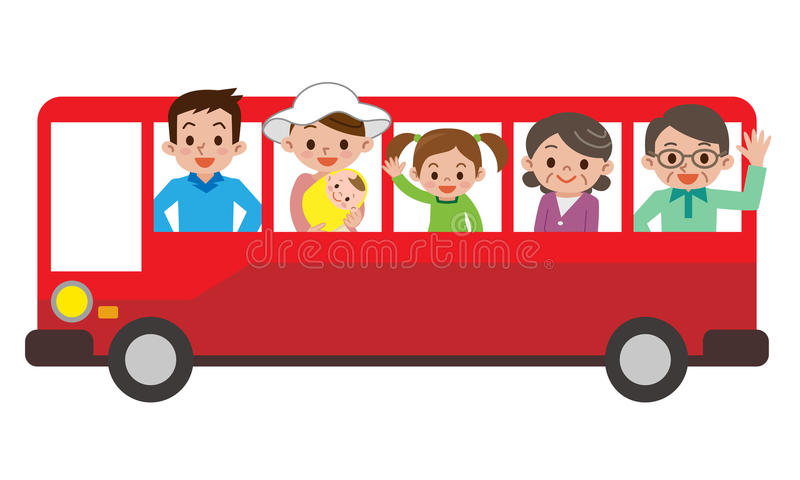 